Scheren sind zum Schneiden da	Name: 	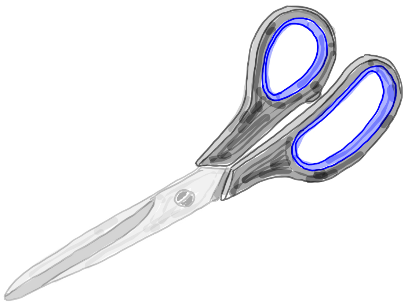 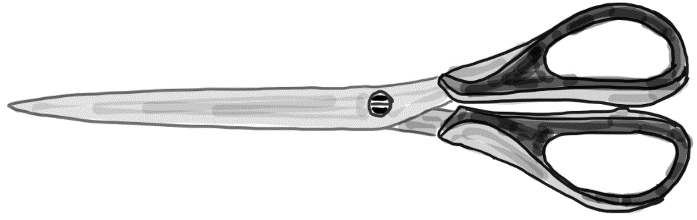 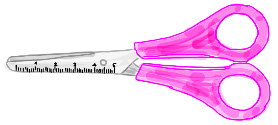 		Abbildungen © Ralf van NekVersuch: Schneiden mit der Bastelschere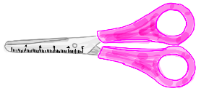 Material: Bastelschere, mehrere Blätter PapierDurchführung:Nimm deine kleine Bastelschere und schneide damit ein Blatt Papier durch.Schneide das Blatt einmal mit dem Ende der Schere. Schneide das Blatt nun mit dem an der Schraube liegenden Ansatz der Schere. Wiederhole die Durchführung der Schritte a, b und c. Nimm nun zehn Blätter auf einmal.Auswertung: Notiere jeweils, wie schwer oder einfach das war.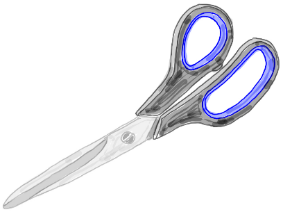 Versuch: Schneiden mit der HaushaltsschereMaterial: Haushaltsschere, mehrere Blätter PapierDurchführung:Nimm deine kleine Haushaltsschere und schneide damit ein Blatt Papier durch.Schneide das Blatt einmal mit dem Ende der Schere. Schneide das Blatt nun mit dem an der Schraube liegenden Ansatz der Schere. Wiederhole die Durchführung der Schritte a, b und c. Nimm nun zehn Blätter auf einmal.Auswertung: Notiere jeweils, wie schwer oder einfach das war.Versuch: Schneiden mit der PapierschereMaterial: Papierschere, mehrere Blätter PapierDurchführung:Nimm deine kleine Papierschere und schneide damit ein Blatt Papier durch.Schneide das Blatt einmal mit dem Ende der Schere. Schneide das Blatt nun mit dem an der Schraube liegenden Ansatz der Schere. Wiederhole die Durchführung der Schritte a, b und c. Nimm nun zehn Blätter auf einmal.Auswertung: Notiere jeweils, wie schwer oder einfach das war.Notiere das Ende der Sätze.Wenn ich eine große Schere nehme, dann ist das Schneiden 	.Wenn ich eine kleine Schere nehme, dann ist das Schneiden 	.Wenn ich mit dem Ende der Schere schneide, dann ist das Schneiden 	.Wenn ich mit dem Ansatz der Schere schneide, dann ist das Schneiden 	.Vergleicht in der Gruppe euer Ergebnis mit den Hebelversuchen zu den Werkzeugen.Wenn du ganz schnell gearbeitet hast:
Untersuche weitere Arten von Scheren, wie beispielsweise eine Nagelschere, eine Stoffschere,  eine Zick-Zack-Schere, …
Notiere dein Ergebnis.